Date d'établissement de la fiche : ___/___/____    Renseigné par : __________________ 
Nom : _________________________                   Prénom : _______________________ 
Employeur : ____________________                   Date d'embauche : ___/___/______ 
Contrat : _________________________               Temps de travail : ___________________ 
Lieux de travail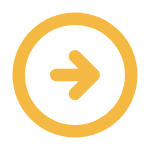 Organisation du travail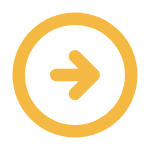 Tâches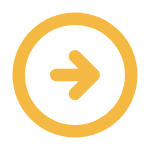 Outils et équipements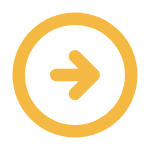 Produits, matériaux et publics concernés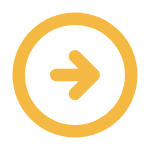 Tenue de travail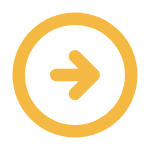 Fiche de poste du 27/04/2024 issue de la FMP Pâtissier (sauf pâtissier industriel), consultable sur le site :
 
https://www.fmppresanse.frNiveau0 = Néant1 = Potentiel2 = Faible3 = Moyen4 = IntenseNiveauNiveaulieu de vente : boutique, magasinlieu de vente : centre commerciallaboratoire artisanal: pâtisserieNiveauNiveautravail géré seulmodes opératoires précistravail dimanche et jours fériéstrès tôt le matindélais à respectertravail au sein d'une équipetravail d'encadrementfluctuation quotidienne de la charge de travailNiveauNiveaugérer les achats, les commandes et les stocks en pâtisseriesélectionner les produits de la recettemanipuler et travailler les denrées alimentairespeser les ingrédients en pâtisseriefabriquer les pâtes à biscuit et fonds de tartecuire les garniturescuire les biscuits et fonds de tartepréparer les garnituresréaliser montages et décorationsnettoyer et ranger le matériel en pâtisserienettoyer les sols et les surfaces en agroalimentaireNiveauNiveauNiveauNiveauNiveauNiveau